PROCEDIMENTO PARA GERAR GUIA DE RECOLHIMENTO DA UNIÃO (GRU) 1) Acessar https://consulta.tesouro.fazenda.gov.br/gru_novosite/gru_simples.asp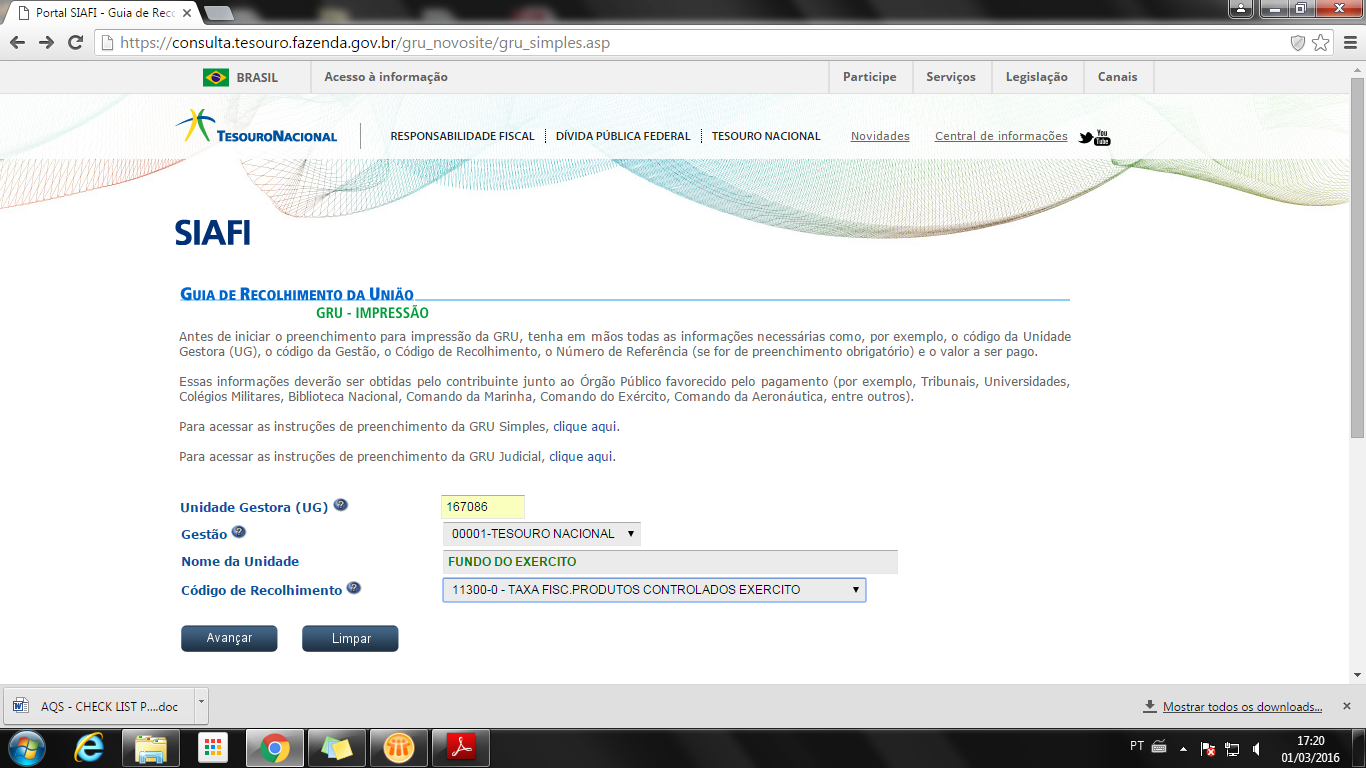 2) Utilizar os códigos de Aquisição e Apostilamento em GRU separadamente.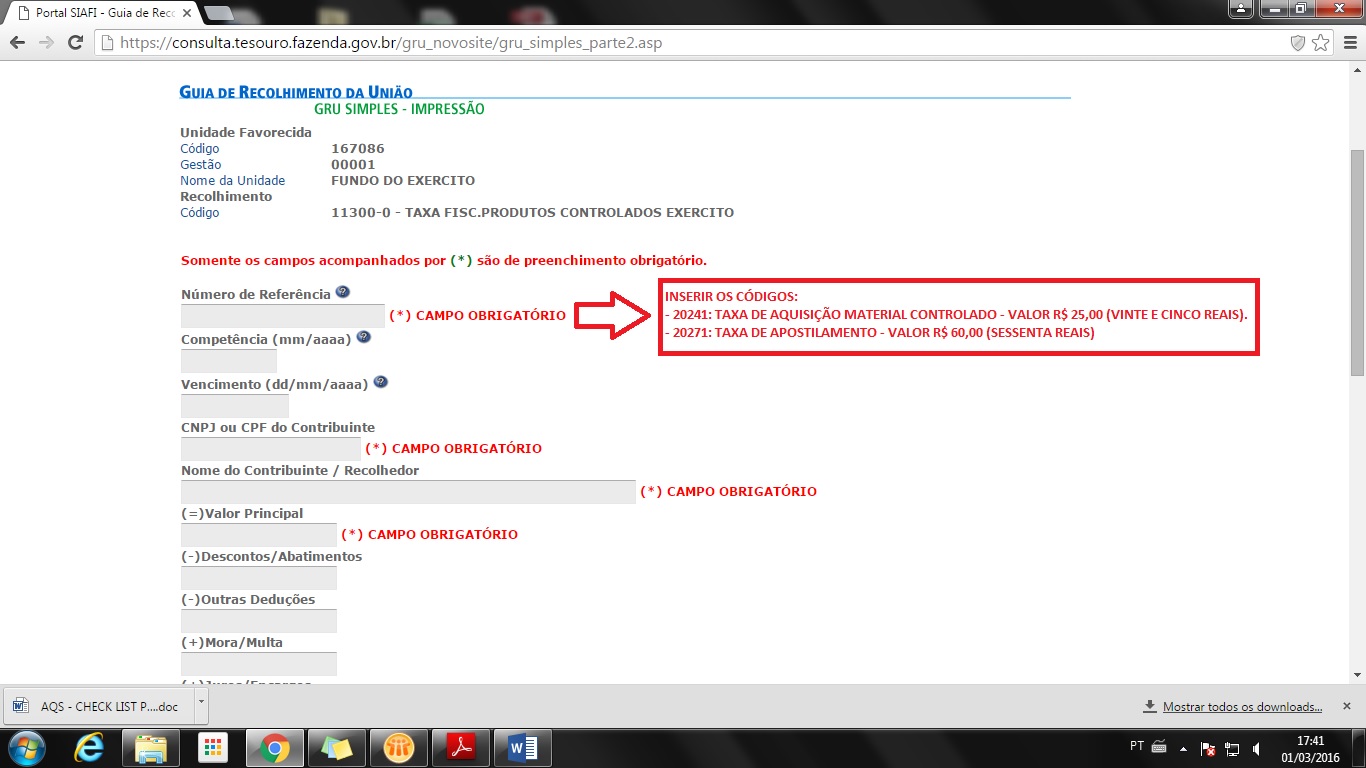 